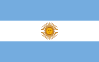 8.1. LEY 13887, DE MODIFICACIÓN DEL DECRETO-LEY 8.031/73 BUENOS AIRES (ARGENTINA)ARTICULO 1.- Modifícase el artículo 68 del Decreto-Ley 8.031/73 -Código de Faltas-T.O. por Decreto 181/87, el que quedará redactado de la siguiente forma:“Artículo 68: Será penado con una multa de entre el quince (15) y el cuarenta (40) por ciento del haber mensual del Agente de Seguridad (Agrupamiento Comando) de la Policía de la Provincia de Buenos Aires y arresto de cinco (5) a treinta (30) días, la persona que ejerciere la prostitución, dando ocasión de escándalo o molestando o produjere escándalo en la casa que habitare.”ARTICULO 2.- Modifícase el inciso a) del artículo 69 del Decreto-Ley 8.031/73 -Código de Faltas-, T.O. por Decreto 181/87, el que quedará redactado de la siguiente forma:“Inciso a: El propietario o encargado del hotel o casa de alojamiento o establecimiento comercial, cuando en sus dependencias se produjere escándalo con motivo de ejercicio de la prostitución.”ARTICULO 3.- Derógase el inciso e) del artículo 92 del Decreto-Ley 8.031/73 -Código de Faltas-, T.O. por Decreto 181/87.-DECRETO LEY 8031/73, Código de Faltas de Buenos Aires Artículo 68.- (Texto según Ley 13887) (Dec-Ley 8797/77, Dec-Ley 9321/79, Dec-Ley 9399/79) Será penado con una multa de entre el quince (15) y el cuarenta (40) por ciento del haber mensual del Agente de Seguridad (Agrupamiento Comando) de la Policía de la Provincia de Buenos Aires y arresto de cinco (5) a treinta (30) días, la prostituta o el homosexual que se ofreciere públicamente dando ocasión de escándalo o molestando o produjere escándalo en la casa que habitare.Artículo 69.- (Dec-Ley 9321/79 y Dec-Ley 9399/79) Será sancionado con multa del veinte (20) al sesenta (60) por ciento del haber mensual el Agente de Seguridad (Agrupamiento Comando) de la Policía de la Provincia de Buenos Aires y arresto de diez (10) a treinta (30) días.a.- (Texto según Ley 13887) El propietario o encargado del hotel o casa de alojamiento o establecimiento comercial, cuando en sus dependencias se produjere escándalo con motivo de ejercicio de la prostitución, o por actitudes o practicas viciosas de homosexuales;Artículo 92.- Será penado con multa entre el veinte (20) y el sesenta (60) por ciento del haber mensual del Agente de Seguridad (Agrupamiento Comando) de la Policía de la Provincia de Buenos Aires, y clausura, en caso de que se utilizare comercio o local para la infracción, de diez (10) a sesenta (60) días:(…) e.- El que en la vida diaria se vista y haga pasar como persona de sexo contrario;